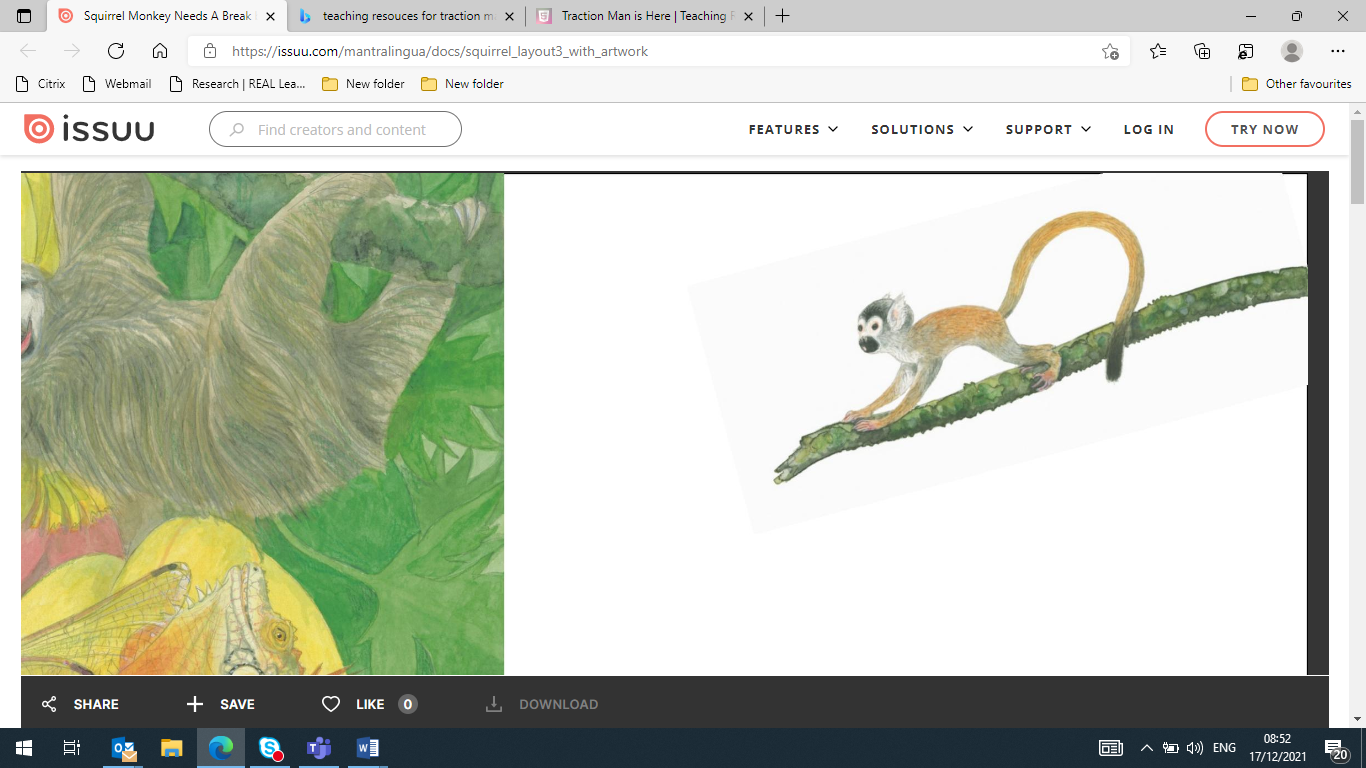 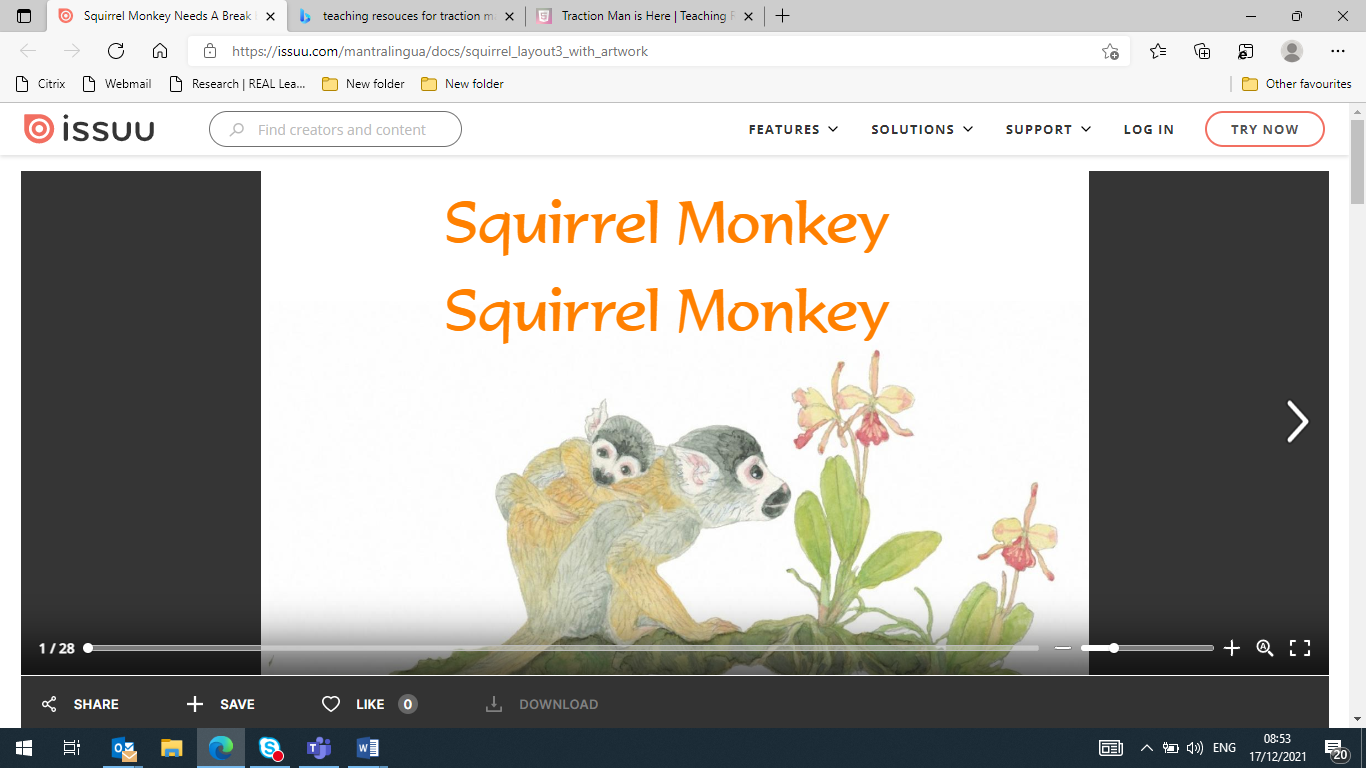 Activity – AdjectivesName _______________________________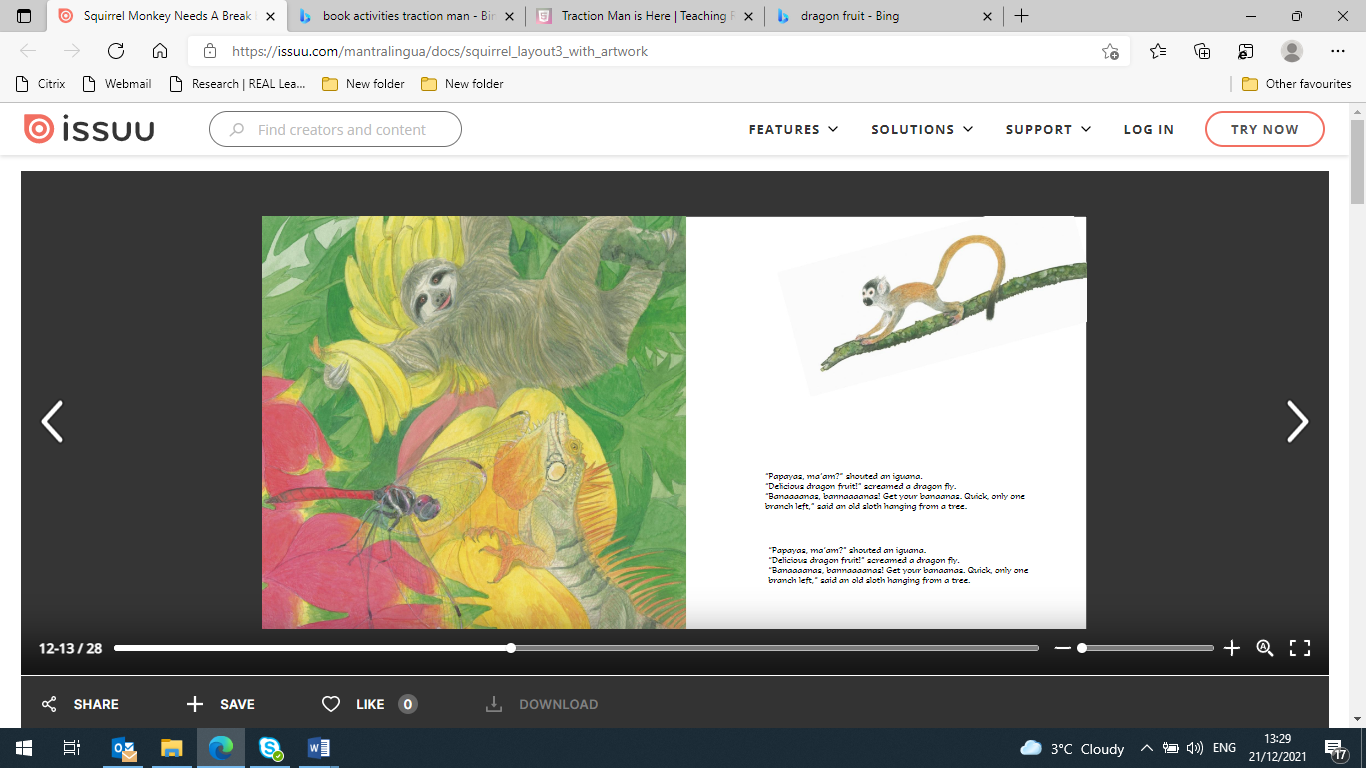  “Delicious dragon fruit!” screamed the dragon fly.Adjectives are words that describe the noun.   The dragon fly is describing the dragon fruit as delicious.  He wants the other animals at the market to buy his dragon fruit!Help the dragon fly to sell more fruit by choosing adjectives to describe them.“___________________________ bananas!” shouted the dragon fly.“___________________________ apples!” called out the dragon fly.“___________________________ papayas!” squawked the dragon fly.“___________________________ plums!” yelled the dragon fly.“___________________________ apples!” bellowed the dragon fly.Activity – AdjectivesName _______________________________ “Delicious dragon fruit!” screamed the dragon fly.Adjectives are words that describe the noun.   The dragon fly is describing the dragon fruit as delicious.  He wants the other animals at the market to buy his dragon fruit!Help the dragon fly to sell more fruit by choosing adjectives to describe them.“___________________________ bananas!” shouted the dragon fly.“___________________________ apples!” called out the dragon fly.“___________________________ papayas!” squawked the dragon fly.“___________________________ plums!” yelled the dragon fly.“___________________________ apples!” bellowed the dragon fly.crunchy         juicy          crisp          tasty            fresh        appetizing         zestyhuge       magnificent        fantastic      wonderful      yummy